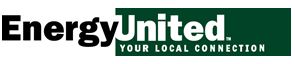 Recommended List of Trees/Shrubs to Use Near PowerlinesDeciduousTree/Shrub			Mature Ht/Wdh	Form				Growth Rate	Flowers		Fall Color		‘Globosum’ Norway Maple		15/18		tree, dense, rounded		slow		green		yellow		(Acer platanoides ‘globosum’)‘Bloodgood’ Japanese Maple		15-20/15-20	small tree			slow		red, spring	red(Acer palmatum ‘bloodgood’)  	Redbud	 ‘Forest Pansy’			12/12		small tree			moderate	rose/purple	gold(Cercis Chinensis)		White Fringetree			12-20/12-20	small tree			slow		white		yellow/green(Chionanthus virginicus)		Flowering Dogwood			20/15-20	small tree			slow		white or pink	maroon(Cornus florida)			Kousa Dogwood ‘Milky Way Select’	20/20		tree, rounded			slow		white/cream	purple,redCornus kousa ‘Milky Way Select’	Tree/Shrub			Mature Ht/Wdh	Form				Growth Rate	Flowers		Fall Color		Smoke Tree				10-15/8-14	open				slow		red/purple	red/purpleCotinus coggygriaLeprechaun Ash			18/16		small tree			moderate	N/A		yellow	Fraxinus pennsylvanica ‘Johnson’	Althea/Rose of Sharon			20/10		small tree/shrub		slow		multiple	no color change	Hibiscus syriacus			Oakleaf  Hydrangea			8/10		large shrub			medium	white		pinkish to redHyrandrea quercifolia‘Catawba’ Crepe Myrtle		15/14			upright				moderate	purple		orange-redLagerstromia indica ‘Catawba’	‘Osage’ Crepe Myrtle			15/12		arching/weeping		slow		pink		redLagerstromia indica ‘Osage’‘Sioux’ Crepe Myrtle			15/12		oval/vase			moderate	pink		purpleLagerstromia indica ‘Sioux’Saucer Magnolia			20/15/25	upright/erect, round		moderate	pink/white	yellowMagolia x solangianaStar Magnoia				20/15		round shrub			slow		white, pink	yellowMagnolia stellateEvergreens Tree/Shrub			Mature Ht/Wdh	Form				Growth Rate	Flowers		Fall Color		Flowering Crabapple ‘Adirondack’	18/10		small tree			medium	white		yellowMalus ‘Adirondack’	Nellie R. Stevens Holly			20/10		pyramid/oval			moderate	white/cream	evergreenIlex x ‘Nellie R Stevens’Weeping Yaupon Holly			20/10		weeping, upright/erect		moderate	white/cream	evergreenIlex vomitoria ‘Pendula’		Little Gem Magnolia			10-20/8-10	upright/erect;pyramidal		slow		white/cream	evergreenMagnolia grandiflora ‘Little Gem’Southern Waxmyrtle			20/20		vase, round			fast		green		evergreenMyrica ceriferaCarolina Cherrylaurel			20/15		oval, round			moderate	white/cream	evergreenPrunus caroliniana	Cherry Laurel				20/25		shrub				fast		white		evergreenPrunus laurocerasus***Emerald Green Arborvitae		12-14/3-4	pyramidal			slow				evergreenThuja occidentalis ‘Smaragd’Best Substitute for Leyland Cypress